ORGANIZIRANOST SVIJETA OKO NASZaokruži slovo ispred točnog odgovora.Kojim organom u našem tijelu dišemo? (B)srceplućabubreziKoja skupina prirodnina pripada samo živoj prirodi? (C)oblak, trava, rijekasunce, kuća, kukactrava, stablo, pticaMarko voli pecati s ocem. Jučer su upecali pastrve. Gdje su ih upecali? (A)U potoku.U rijeci.U moru. Adam živi u Gackom polju. Njegovi roditelji imaju obiteljsko poljoprivredno gospodarstvo i proizvode džemove i pekmeze. Koju voće uzgaja Adamova obitelj? (B)breskvešljivesmokveMaja je rođena 2014. godine. Kojem desetljeću i stoljeću pripada njezina godina rođenja? (B)prvom desetljeću dvadeset prvog stoljeća drugom desetljeću dvadeset prvog stoljećatrećem desetljeću dvadesetog stoljećaTin je na izletu u Splitu posjetio materijalnu kulturnu baštinu grada zaštićenu UNESCO-om. Što je Tin posjetio? (C )Crkvu sv. DonataEufrazijevu bazilikuDioklecijanovu palačuDopuni odgovor jednom riječju.Srna i zec po načinu prehrane su ______________________. (biljojedi)Koji je simbol domovine izvješen ispred vlade Republike Hrvatske?_________________________________ (zastava)Promotri raspored sati učenika i odgovori na pitanje s pomoću slike.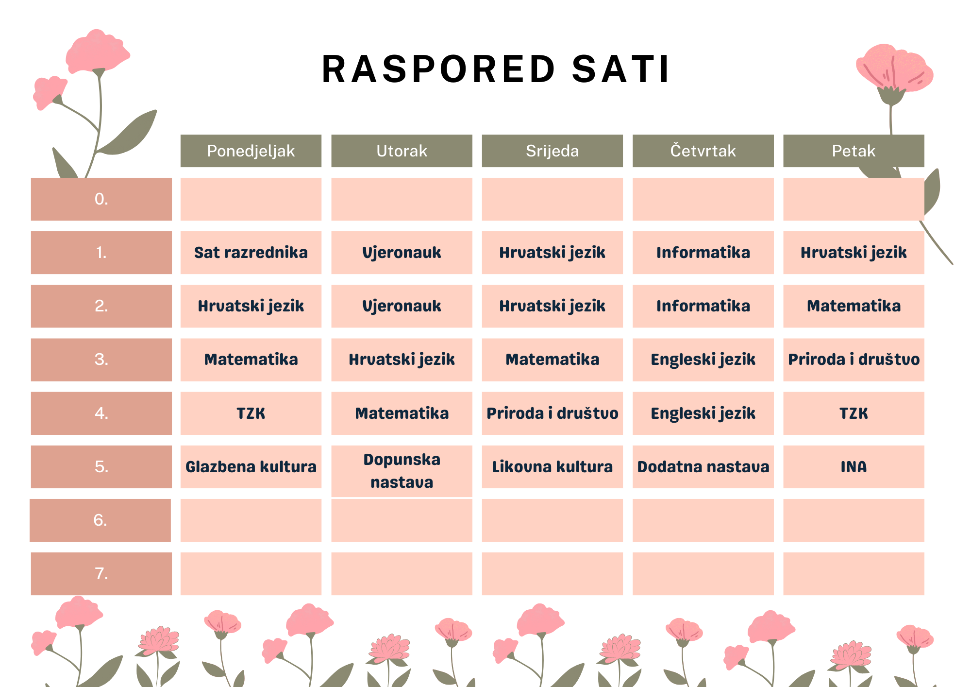 Učiteljica je 3. b. razredu najavila crtanje tušem sljedeći tjedan. Koji dan učenici trebaju ponijeti tuš i pero? (srijeda)10. Josipova ura pokazuje 7 sati i 24 minuta. Za 36 minuta treba krenuti na trening (8:00).U koliko sati počinje trening?________________________